Тема: Пересказ рассказа Л.Толстого «Пожарные собаки»Цель: Учить детей связно, выразительно пересказывать художественный текст без помощи вопросов взрослого. Учить подбирать по смыслу определения, слова, близкие и противоположные по смыслу; упражнять в составлении предложений – путаниц и в замене слов в этих предложениях; развивать чувство ритма и рифмы (составление шуток - чистоговорок). Воспитывать усидчивость.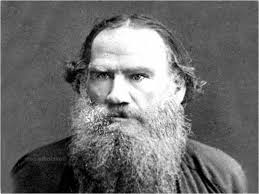 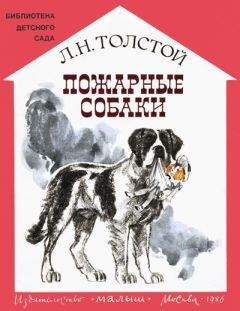 Прослушайте рассказ Л. Толстого «Пожарные собаки». Л. Толстой «Пожарные собаки»
 Бывает часто, что в городах на пожарах остаются дети в домах и их нельзя вытащить, потому что они от испуга спрячутся и молчат, а от дыма нельзя их рассмотреть. Для этого в Лондоне приучены собаки. Собаки эти живут с пожарными, и когда загорится дом, то пожарные посылают собак вытаскивать детей. Одна такая собака в Лондоне спасла двенадцать детей; ее звали Боб.Один раз загорелся дом. И когда пожарные приехали к дому, к ним выбежала женщина. Она плакала и говорила, что в доме осталась двухлетняя девочка. Пожарные послали Боба. Боб побежал по лестнице и скрылся в дыме. Через пять минут он выбежал из дома и в зубах за рубашонку нес девочку. Мать бросилась к дочери и плакала от радости, что дочь была жива. Пожарные ласкали собаку и осматривали ее — не обгорела ли она; но Боб рвался опять в дом. Пожарные подумали, что в доме есть еще что-нибудь живое, и пустили его. Собака побежала в дом и скоро выбежала с чем-то в зубах. Когда народ рассмотрел то, что она несла, то все расхохотались: она несла большую куклу.Пояснение к рассказу: город Лондон находиться в Америке, в другой стране.Взрослый задаёт вопросы ребёнку:– Что произошло один раз?  (Один раз загорелся дом.)– С кем приехали к дому пожарные? (Пожарные к дому приехали с собакой по кличке Боб.)– Кто выбежал к пожарным, когда они приехали? (К ним выбежала женщина.)– Что делала женщина, о чём говорила? (Она плакала и говорила, что в доме осталась двухлетняя девочка.)                                                                                                                               – Как Боб нёс девочку? (В зубах за рубашонку нёс девочку.)– Что сделала мать девочки?  (Мать бросилась к дочери и плакала от радости, что дочь была жива.)– Что делали пожарные после того, как собака вынесла девочку? (Пожарные  ласкали собаку и осматривали её – не обгорела ли она.) – Куда рвался Боб? (Боб рвался в дом.)– Что подумали пожарные? ( Пожарные подумали, что в доме ещё есть                 что-нибудь живое, и пустили его.)– Когда народ рассмотрел то, что она вынесла, что они стали делать? (Когда народ рассмотрел то, что она вынесла, то все расхохотались: она несла любимую куклу девочки.)    Развитие дыхания и голоса: «Собачий лай».  Произносятся слова с повышением и понижением голоса:– «гав – Гав – гав -Гав- гав – Гав – гав – Гав- гав – Гав – гав»Мелкая моторика: 1, 2, 3, 4, 5 (удары поочерёдно кулачками, ладонями друг о друга)Будем мы собак считать (сжимать, разжимать кулачки)Доберман, овчарка, такса. (загибать поочерёднопальчики одновременно на обоих руках)Это кокер – спаниель,И весёлая болонка,Не угнаться нам за ней. (бегут по столу руками)      Мимические упражнения: (Ребёнок показывает настроение)Грусть – хозяйка не даёт еды собаке.Злость – хозяйка выгнала собаку.Радость – накормили и приютили собаку добрые люди.Дидактическая игра «Придумай чистоговорку».Взрослый говорит первую строчку, ребёнок заканчивает:Ты, собачка, где, гуляла?        (Я за зайчиком бежала.)Эй, щеночек, где ты был?        (В лесу бабочек ловил.)Игра «Скажи наоборот»: антонимы для детейПравила: играющие бросают друг другу мяч и называют слова с противоположным значением. Бросьте мяч ребенку и скажите: «Тепло!». Малыш ловит мяч и бросает его обратно, одновременно говоря: «Холодно!». Вновь бросьте мяч и скажите: «Высокий!», ребенок ответит «Низкий!» и т. д.АНТОНИМЫ:большой – маленькийвысокий - низкийтонкий - толстыйдобрый - злойглупый - умныйлегкий - тяжелыйгрязный - чистыйбольной - здоровыйвеселый - печальныймолодой - старыйсильный - слабыйтемный - светлыйчерный - белыйновый - старыйглубокий - мелкиймокрый - сухойволосатый - лысыйпрямой - кривойодетый - раздетыйвключенный - выключенныйоткрытый - закрытыйполный - пустойгорячий - холодныймягкий - твердыйширокий - узкийодин - много. Повторное чтение рассказа взрослым и пересказ ребенком. 